FICHE QUESTION CHS-CTFICHE QUESTION CHS-CTFICHE QUESTION CHS-CTDate de la visite : 15/06/2015Atelier : Bat KAtelier : Bat KSecteur : Atelier coté EstSecteur : Atelier coté EstSecteur : Atelier coté EstRisque (s) : Encombrement, chutes heurts.Le CHSCT a demandé à ce que la zone coté Est soit débarrassée de tous les vestiges du passage du F900. Un progrès est a noté mais le chemin est encore long.Risque (s) : Encombrement, chutes heurts.Le CHSCT a demandé à ce que la zone coté Est soit débarrassée de tous les vestiges du passage du F900. Un progrès est a noté mais le chemin est encore long.Risque (s) : Encombrement, chutes heurts.Le CHSCT a demandé à ce que la zone coté Est soit débarrassée de tous les vestiges du passage du F900. Un progrès est a noté mais le chemin est encore long.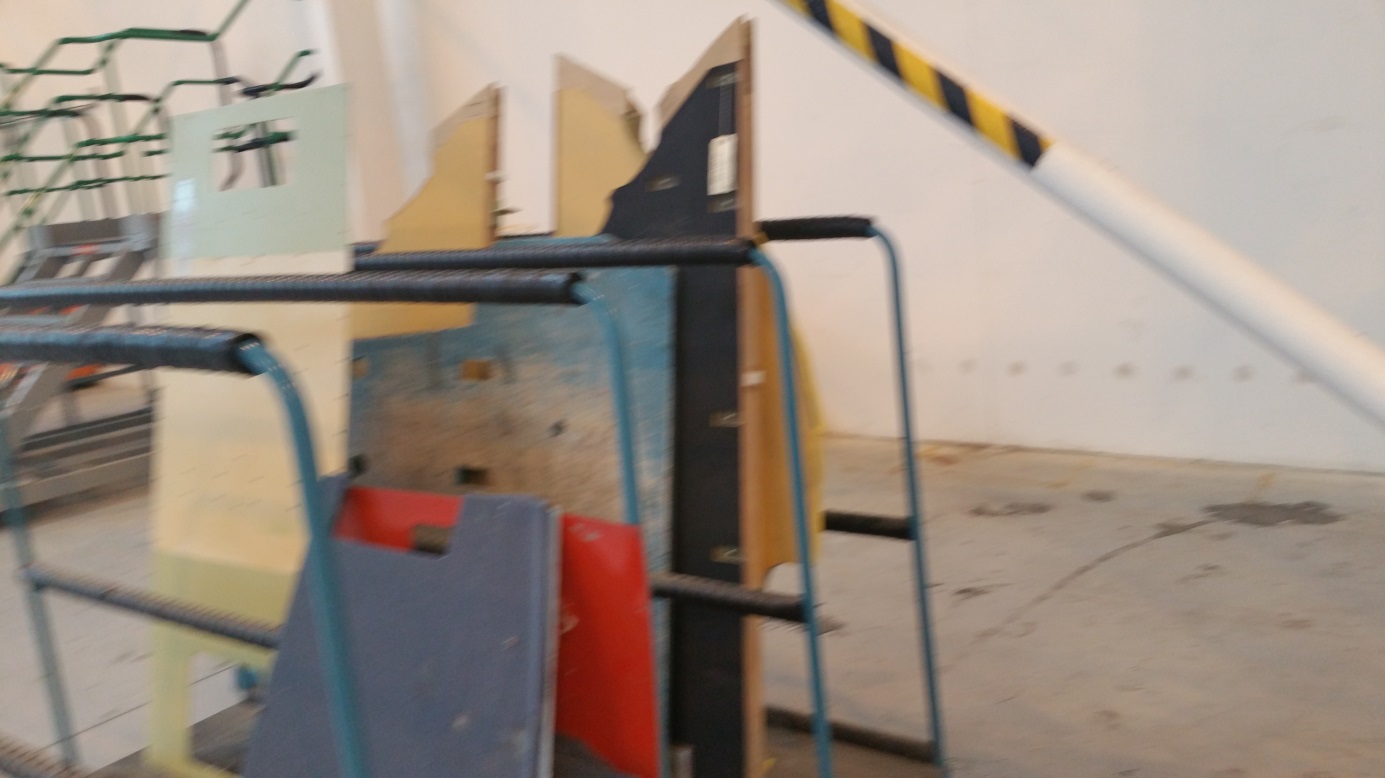 Mesures de prévention proposées : Faire évacuer les dernières pièces appartenant au F900.Mesures de prévention proposées : Faire évacuer les dernières pièces appartenant au F900.Mesures de prévention proposées : Faire évacuer les dernières pièces appartenant au F900.Actions  direction :Actions  direction :ACASDélai :